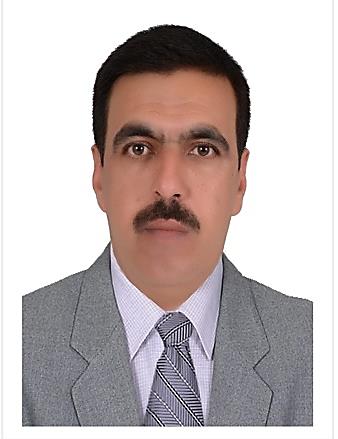 Personal InformationPersonal InformationNameNofal Ismail Saleh Al-DulaimiMarital statusMarried Date of birth7/9/1976AddressDiyala – baqubah Phone No.07710140511E-Mailnofal19@yahoo.comAcademic InformationAcademic InformationAcademic TitleAssistant Professor DoctorDate of getting6/9/2020QualificationPh.DDepartmentArabic languageGeneral SpecializationArabic language/grammarData of Designation2006Specific SpecializationArabic language/grammarManagerial PositionTeacherBachelor's degreeBachelor's degreeCollegeCollege of Education for HumanitiesUniversityDiyala CountryIraq SpecializationArabic languageYear of graduation2002Master’s degreeMaster’s degreeCollegeCollege of Education for HumanitiesUniversityDiyalaCountryIraqSpecializationArabic languageYear of graduation2005Ph. DegreePh. DegreeCollegeCollege of Education for HumanitiesUniversityDiyalaCountryIraqSpecializationArabic language/grammarYear of graduation2015Lecture titlePrepositions